ERB 課程全接觸之「逸」起出發統籌機構：香港聖公會褔利協會有限公司日期：2024年06月14日(星期五)時間：10:00 – 16:00地點：東涌逸東邨黎淑英廣場活動內容包括：1.	職位空缺展覽: 飲食業、物流及運輸業、零售業、酒店業、物業管理及保安業2.	ERB課程技能體驗：咖啡及陪月3.	ERB課程報讀及查詢4.	就業輔導諮詢ERB課程基本入讀資格:年齡在15歲或以上；學歷在副學位程度或以下的香港合資格僱員；及符合個別課程的入讀要求查詢熱線：2988 8084網頁：https://yeis.skhwc.org.hk/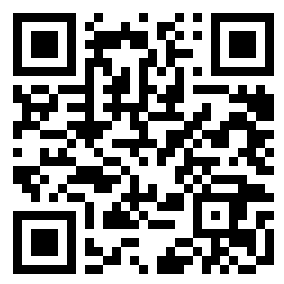 FB page: https://www.facebook.com/share/wp1QMZ36etC5mfnA/?mibextid=qi2Omg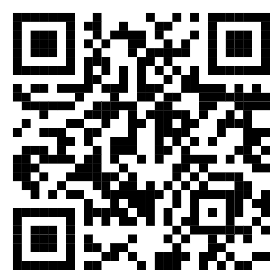 報名及查詢請瀏覽職人資訊網及Facebook(此活動由ERB資助)